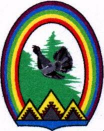 ДУМА ГОРОДА РАДУЖНЫЙХанты-Мансийского автономного округа – ЮгрыРЕШЕНИЕот 25 марта 2020 года                                                                                      № 552Об итогах реализации муниципальной программы «Формирование современной городской среды в городе Радужный на 2019 – 2025 годы и на период до 2030 года» в 2019 году	Заслушав и обсудив информацию об итогах реализации муниципальной программы «Формирование современной городской среды в городе Радужный на 2019 – 2025 годы и на период до 2030 года» в 2019 году, Дума города решила:Информацию об итогах реализации муниципальной программы «Формирование современной городской среды в городе Радужный на 2019 – 2025 годы и на период до 2030 года» в 2019 году принять к сведению (Приложение).Председатель Думы  города      		                                         Г.П. БорщёвПриложение к решению Думы города от 25.03.2020 № 552Информация об итогах реализации муниципальной программы «Формирование современной городской среды в городе Радужный на 2019 – 2025 годы и на период до 2030 года» в 2019 годуМуниципальная программа города Радужный «Формирование современной городской среды в городе Радужный на 2019 – 2025 годы и на период до 2030 года», утвержденная постановлением администрации города от 24.12.2018 № 2223 (далее – муниципальная программа), разработана во  исполнение Указа Президента Российской Федерации от 07 мая 2018 года № 204 «О национальных целях и стратегических задачах развития Российской Федерации на период до 2024 года».	Муниципальная программа состоит из 3 подпрограмм:1. Подпрограмма I «Благоустройство дворовых территорий многоквартирных домов города Радужный».2. Подпрограмма II «Благоустройство общественных территорий города Радужный».3. Подпрограмма III «Обеспечение благоустройства территории города Радужный».В состав муниципальной программы входит 4 основных мероприятия: 1. Благоустройство дворовых территорий.2. Благоустройство общественных территорий.3. Организация содержания наружного освещения городской территории.4. Организация содержания и благоустройства территории города Радужный.Целью муниципальной программы является повышение качества и комфорта городской среды на территории города Радужный. Цель муниципальной программы по повышению качества комфорта городской среды достигнута за исключением   целевого показателя  по объему трудового участия граждан, организаций в выполнении мероприятий минимального перечня работ по благоустройству в связи с низкой заинтересованностью граждан                              (приложение 1 к информации).Задачи муниципальной программы: - повышение уровня благоустройства дворовых территорий многоквартирных домов города Радужный;- повышение уровня благоустройства общественных территорий города Радужный;- обеспечение создания, содержания и развития объектов благоустройства на территории города Радужный. 	Задачи муниципальной программы, определенные на 2019 год, были исполнены (приложение 2 к информации).На реализацию муниципальной программы в 2019 году были предусмотрены бюджетные ассигнования в сумме 163 401,89 тыс. рублей, исполнение за отчетный период составило 158 852,62 тыс. рублей, или 97,21 % (приложение 3 к информации), по итогам проведения электронных аукционов экономия средств по муниципальной программе составила 4 549,27 тыс. руб. в том числе:- по подпрограмме I «Благоустройство дворовых территорий многоквартирных домов города Радужный» исполнение составило 4 019,08 тыс. рублей, или 89,34 %, сложилась экономия по итогам электронного аукциона в сумме 479,49 тыс. руб.- по подпрограмме II «Благоустройство общественных территорий города Радужный» исполнение составило 15 192,72 тыс. руб., т.е. 100%.- по подпрограмме III «Обеспечение благоустройства территории города Радужный» исполнение составило 139 640,82 тыс. руб. по отношению к плановому 143 710,59 тыс. (97,17%) за счет экономии по организации наружного освещения городской территории в сумме 2 162,70 тыс. руб. и экономии по итогам электронных аукционов в сумме 1907,06 тыс. руб. (в том числе экономия по итогам аукциона на приобретение контейнеров для сбора твердых коммунальных отходов в количестве 308 штук).___________________________________